Address of the SenderEmail Address of the SenderDateName of ReceiverAddress of the ReceiverSubject: Thanks for the Monetary Help LetterDear ______ (Name of the Recipient)I hope this finds you in good health. With this letter, I want to show my gratitude towards you for supporting me with monetary help. I have received the cheque that you have sent. Thank you for understanding that I needed your support to get through the tough times. I will forever be grateful to you for helping me and providing me with the required support.I have used the money for my parent’s medical treatment. I would like to update you that my father is doing well now. I will forever be obliged to you for coming to help in such difficult times. I will repay the money back within the next 2 months. Thank you for your support.Sincerely,(Signature)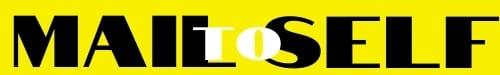 